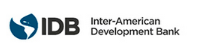 REQUEST FOR EXPRESSIONS OF INTERESTCONSULTING SERVICES Selection # as assigned by e-Tool: RG-T3814-P001Selection Method: Simplified Competitive Selection Country: Regional  Sector: Energy (ENE)Funding – TC #: ATN/TC-18788-RG                           Project #: RG-T3814TC name: Support Hydro Pumped Storage Development in Latin America	Description of Services: Support Hydro Pumped Storage Development in Latin America: Identification of Cases Studies and Prefeasibility Analysis       Link to TC document: https://www.iadb.org/es/project/RG-T3814The Inter-American Development Bank (IDB) is executing the above mentioned operation.  For this operation, the IDB intends to contract consulting services described in this Request for Expressions of Interest.  Expressions of interest must be delivered using the IDB Portal for Bank Executed Operations ( http://beo-procurement.iadb.org/home) by: January 8th, 2022, 5:00 P.M. (Washington D.C. Time).The objective of this consultancy is to strengthen the knowledge of potential HPS sites in LAC and perform a pre-feasibility assessment for the most promising option. The consulting services (“the Services”) include: The consulting firm shall prepare an assessment report of Hydro Pumped Storage (HPS) projects/sites that have been identified or studied in the region. The consulting firm will propose a methodology and a set of relevant parameters to generate a database, in agreement with the IDB, to characterize each project/site. The information gathered shall be structured to allow a comparative analysis. The case studies shall include all technical, economic, environmental, social, legal and other relevant information. The firm will recommend a priority order for the assessed projects/sites with the objective of selecting one project for the pre-feasibility stage, in agreement with the IDB; The pre-feasibility study of the selected project shall cover the standard technical, cost and financial/economic assessment, and include: i) technical and economical evaluation on the impacts on the electricity grid; ii) analysis of the implication and benefits for NCRE integration; iii) regulatory analysis; and iv) preliminary assessment of the environmental and social impacts. The estimated timeframe for the performance of the services is the seven (7) months.Eligible consulting firms will be selected in accordance with the procedures set out in the Inter-American Development Bank: Policy for the Selection and Contracting of Consulting firms for Bank-executed Operational Work - GN-2765-4. All eligible consulting firms, as defined in the Policy may express an interest. If the Consulting Firm is presented in a Consortium, it will designate one of them as a representative, and the latter will be responsible for the communications, the registration in the portal and for submitting the corresponding documents.The IDB now invites eligible consulting firms to indicate their interest in providing the services associated with this assignment. Interested consulting firms must provide information establishing that they are qualified to perform the Services (brochures, description of similar assignments, experience in similar conditions, availability of appropriate skills among staff, etc, it is recommended not to send more than 30 pages). It is suggested to show relevant experience with Hydro pumped Storage Projects and Hydroelectric projects in Latin-American. Eligible consulting firms may associate in a form of a Joint Venture or a sub-consultancy agreement to enhance their qualifications. Such association or Joint Venture shall appoint one of the firms as the representative.NOTE: pleas consider that this stage is ONLY to receive expressions of interest for the selection process. DO NOT send full proposals, do not send only CVs of experts. DO NOT send price proposals.  Interested eligible consulting firms may obtain further information during office hours, 09:00 AM to 05:00 PM, (Panama Time) by sending an email to: arturoal@iadb.org copying hbaldivieso@iadb.org and ricardoesp@iadb.org Inter-American Development BankDivision: INE/ENEAttn: Arturo Alarcón1300 New York Ave, NW, Washington DC 20577, USAE-mail: ARTUROAL@iadb.orgWeb site: www.iadb.org 